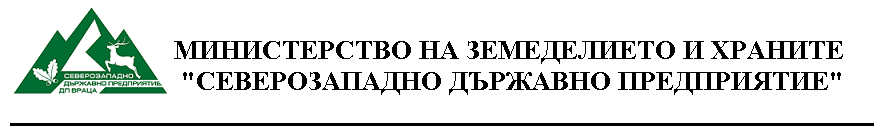 У С Л О В И ЯЗА ПРОВЕЖДАНЕ НА ЕЛЕКТРОНЕН ТЪРГ С ЯВНО НАДДАВАНЕ ЗА ПРОДАЖБА НА ПРОГНОЗНИ КОЛИЧЕСТВА ДОБИТА ДЪРВЕСИНА, НА ВРЕМЕННИ ГОРСКИ СКЛАДОВЕ НА ТЕРИТОРИЯТА НА „ДЪРЖАВНО ГОРСКО СТОПАНСТВО ГОДЕЧ“ – ТЕРИТОРИАЛНО ПОДЕЛЕНИЕ НА „СЕВЕРОЗАПАДНО ДЪРЖАВНО ПРЕДПРИЯТИЕ ДП – ГР. ВРАЦА.І. ПРЕДМЕТ НА ПРОЦЕДУРАТАПродажба на прогнозни количества добита дървесина на временни горски складове, чрез електронен търг с „Явно наддаване“ по сортименти, дървесни видове, количества, начални цени, гаранции за участие и стъпка за наддаване, с отдели и подотдели, така както са определени със заповедта за откриване на търга:II. ВРЕМЕ И МЯСТО НА ПРОВЕЖДАНЕ НА ТЪРГА С ЯВНО НАДДАВАНЕ:1. Електронният Търг ще се проведе на 09.02.2017 г. с начален час 11.15 часа и край на наддаването 11.25 часа в интернет платформата на СЗДП ДП – гр. Враца, с електронен адрес: https://sale.uslugi.io/szdp.ВРЕМЕВИЯТ ИНТЕРВАЛ ЗА НАДДАВАТЕЛНИ ПРЕДЛОЖЕНИЯ ЗА ЕЛЕКТРОННИЯ ТЪРГ Е 10 (ДЕСЕТ) МИНУТИ.В СЛУЧАЙ, ЧЕ ПРЕЗ ПОСЛЕДНАТА МИНУТА ОТ ГОРЕПОСОЧЕНИЯ ВРЕМЕВИ ИНТЕРВАЛ ИМА НАДДАВАНЕ, ВРЕМЕТО ЗА НАДДАВАНЕ СЕ УВЕЛИЧАВА АВТОМАТИЧНО С ЕДНА МИНУТА.В СЛУЧАЙ, ЧЕ И В ДОБАВЕНАТА ЕДНА МИНУТА ИМА НОВО НАДДАВАНЕ, ВРЕМЕТО СЕ УВЕЛИЧАВА АВТОМАТИЧНО С ОЩЕ ЕДНА МИНУТА, КОЯТО Е ПОСЛЕДНА ЗА ТЪРГА.ЗАБЕЛЕЖКА: Отразяването на съответното наддавателно предложение на даден участник в системата на продавача, зависи от скоростта на ползваната от него интернет връзка.За последно наддавателно предложение се приема това което е последно достигнало и регистрирано в системата на продавача.III. ВРЕМЕ И НАЧИН ЗА ОГЛЕД НА ДЪРВЕСИНАТА:1. Кандидатите за участие могат да извършват оглед на обекта от 09,00 часа до 16,00 часа на всеки работен ден от обявяването на търга включително до втория работен ден преди провеждане му. Разходите за огледа са за сметка на кандидата.Огледът на обекта не е задължителен и не е условие за участие в електронния търг.ІV. ГАРАНЦИИ И СРОКОВЕ ЗА ПОДАВАНЕ НА ДОКУМЕНТИ1. Гаранцията за участие за електронния търг за обект № 1713п е в размер на 1 367,50 лв. (хиляда триста шестдесет и седем лева и петдесет стотинки), вносима единствено по банков път. Размерът на гаранцията за участие представлява абсолютна сума в размер на 5 % (пет процента) от стойността на обекта – предмет на търга. ГАРАНЦИЯТА ЗА УЧАСТИЕ се предоставя единствено под формата на парична сума, платима по банкова сметка на „Северозападно държавно предприятие“ ДП, гр. Враца, а именно: IBAN: BG02FINV91501016410516 , BIC: FINVBGSF, „ПЪРВА ИНВЕСТИЦИОННА БАНКА“ АД, клон гр. Враца.Гаранцията за участие следва да е постъпила реално по банковата сметка на ЦУ на СЗДП ДП – гр. Враца в крайния срок за регистрация за участие в търга, а именно: до 06.02.2017г.При внасяне на гаранция за участие в търга, се попълва платежно нареждане, като задължително се посочват следните данни:- ТП „ДГС - Годеч”, за участие в „ЕЛЕКТРОНЕН ТЪРГ С ЯВНО НАДДАВАНЕ“ за продажба на дървесина от склад;- номера на ОБЕКТА, за който се внася гаранцията за участие;- наименование на фирмата-кандидат със задължително посочен ЕИК.2. Стъпката за наддаване е парична сума в размер на 547 лв. (петстотин четиридесет и седем лева).3. Гаранцията за изпълнение на договора за продажба на дървесината е в размер на 5% (пет процента) от достигнатата цена за обекта и следва да бъде внесена по сметка на ТП „ДГС - Годеч“ преди подписване на договора за покупко-продажба. Гаранцията за изпълнение се представя в една от следните форми:3.1. парична сума, внесена по сметка на съответното ТП „ДЛС/ДГС“;3.2. банкова гаранция, учредена в полза на съответното ТП „ДЛС/ДГС“.В случаите, когато кандидатът представя банкова гаранция, в нея следва да е посочено, че тя се освобождава след изрично писмено известие от съответното ТП „ДЛС/ДГС“.Купувачът избира сам формата на гаранцията за изпълнение.4. Продавачът освобождава гаранциите за участие на:4.1. отстранените кандидати и на кандидатите, които не са класирани на първо или второ място, в срок 3 работни дни след изтичането на срока за обжалване на заповедта за класиране и определяне на купувач.4.2. класираните на първо и на второ място – след сключването на договора за покупко-продажба;5. При прекратяване на процедурата гаранциите на всички участници се освобождават в срок 3 работни дни след влизането в сила на заповедта за прекратяване на търга.6. Продавачът освобождава гаранциите, без да дължи лихви за периода, през който средствата законно са престояли при него.7. Продавачът задържа гаранцията  за участие, когато кандидат в процедурата:7.1. обжалва заповедта за класиране и определяне на купувач – до решаване на спора с влязло в сила решение;7.2. е определен за купувач, но не изпълни задължението си да сключи договор.8. Условията и сроковете за задържане или освобождаване на гаранцията за изпълнение, както и заплащането на неустойки се уреждат в договора.9. Тръжните условия за провеждане на електронния търг могат да бъдат изтеглени от интернет портала на търга, а именно: https://sale.uslugi.io/szdp.10. СРОКЪТ за подаване на документи за участие в електронния търг е, както следва: до 23,59 часа на 06.02.2017 година. V. ПРАВО НА УЧАСТИЕ1. До участие в търга се допускат юридически и физически лица, еднолични търговци или техни обединения, които разполагат с мощности за преработка на съответните категории и количества дървесина в обекти по чл.206 от Закона за горите.Не може да участва кандидат, който:а) е осъден с влязла в сила присъда, освен ако е реабилитиран, за престъпление по чл. 194 – 217; 219 – 260; 301 – 307; 321 и 321а от Наказателния кодекс;б) е обявен в несъстоятелност или е в производство по несъстоятелност;в) е в производство по ликвидация;г) е свързано лице по смисъла на § 1, т. 1 от допълнителната разпоредба на Закона за предотвратяване и установяване на конфликт на интереси (ЗПУКИ) с директора на „Северозападно държавно предприятие” ДП – гр. Враца и директора на ТП „ДГС- Годеч”;д) е сключил договор с лице по чл. 21 от Закона за предотвратяване и установяване на конфликт на интереси;е) е лишен от право да упражнява търговска дейност;ж) има парични задължения към държавата, към „Северозападно държавно предприятие” ДП – гр. Враца и териториалните му поделения, установени с влязъл в сила акт на компетентен държавен орган.Изискванията по т.1, с изключение на тези по букви: б), в), д), ж) се отнасят за управителите или за лицата, които представляват кандидата, съгласно Търговския закон или законодателството на държава – членка на Европейския съюз, или на друга държава –страна по Споразумението за Европейско икономическо пространство, където кандидатът е регистриран.При продажбата на добита дървесина не се изисква купувачите да бъдат вписани в публичните регистри по чл. 235 и чл. 241 от Закона за горите.VI. РЕГИСТРАЦИЯ, ДОКУМЕНТИ И ВПИСВАНЕ НА КАНДИДАТИТЕ ЗА УЧАСТИЕ В ТЪРГА1. За участие в електронните търгове кандидатът извършва първоначална регистрация, чрез електронен подпис.2. За всеки конкретен електронен търг, кандидатите извършват последваща регистрация, чрез подаване на документи и попълване на декларация по образец на „ИНТЕРНЕТ ПЛАТФОРМАТА НА СЗДП ДП – гр. Враца”. „ИНТЕРНЕТ ПЛАТФОРМАТА НА СЗДП ДП – гр. Враца” е  https://sale.uslugi.io/szdp 3. След одобряване на съответния кандидат за участие в същинското наддаване в търга, същият получава по електронната си поща код за вписване УИК (уникален идентификационен код) за участие и ЛИНК за потвърждение на вписването му.4. Срокът за подаване на документите за участие в търга е съгласно указания в раздел ІV, т. 10 от настоящите условия, както следва: до 23,59 часа на 06.02.2017 год. 5. При изготвяне на документите си за участие всеки кандидат трябва да се придържа точно към обявените условия.6. Документи за участие в процедурата:6.1. Декларация № 1 по образец, за липсата на обстоятелства по чл. 58, ал. 1, т. 3 от наредбата по чл. 95, ал. 1 от ЗГ и че кандидатът е запознат с условията за провеждане на търга и приема условията от проекта на договора за покупко-продажба на добита дървесина.Забележка: Декларацията се подава по електронен път от регистрираното физическо лице, представляващо кандидата, чрез електронният му подпис. В случаите, когато представляващите лица на даден участник са повече от едно лице, към електронно попълнената декларация лицето представя сканирани, като прикачени файлове, попълнени и подписани декларациите от останалите лица представляващи кандидата. Комисията проверява служебно представителството на кандидата в ТР.Допълнителната сканирана декларация трябва да бъде прикачена в раздел „Изисквани документи” към Документа за внесена гаранция за участие.6.2. Документ за внесена гаранция за участие – представя се в сканиран вид, като прикачен файл.         6.3.  НОВО!  Удостоверение за регистриран обект по чл. 206 от ЗГ, издадено от съответното РДГ, на чиято територия се намира преработвателния обект /преработвателен цех/, със срок на валидност 3 /три/ месеца преди датата на търга /. Кандидатът трябва да разполага с преработвателен цех за дървесина, с регистриран дневник и производствена марка.Сканираното Удостоверение трябва да бъде прикачено в раздел „Изисквани документи” към Документа за внесена гаранция за участие.        6.4. НОВО! Доказателства за наличие на мощности за преработка на съответните категории и количества дървесина в обектите по чл.206 от Закона за горите – фактури за закупуване, извлечение от счетоводни сметки, договори за наем и др. на машини и съоръжения.Сканираните документи трябва да бъдат прикачени в раздел „Изисквани документи” към Документа за внесена гаранция за участие.ВАЖНО! Изискванията по т.6.1. от настоящите условия се отнасят за управителите и членове на управителните органи на кандидата. (Допълнителната декларация, която трябва да бъде подписана, сканирана и приложена към изискуемите документи може да бъде намерена в „ИНТЕРНЕТ ПЛАТФОРМАТА НА СЗДП” – раздел „допълнителни документи”).Допълнителната сканирана декларация трябва да бъде прикачена в раздел „Изисквани документи” към Документа за внесена гаранция за участие.Когато кандидат в търга е обединение, което не е юридическо лице, документите се представят за всяко физическо или юридическо лице, включено в обединението.Когато кандидат в търга е чуждестранно физическо или юридическо лице, или техни обединения, документите, които са на чужд език се представят в официално заверен превод. Ако кандидатът е обединение, документите се представят за всяко юридическо или физическо лице, включено в обединението.VІІ. ДОПУСКАНЕ ДО УЧАСТИЕ В ЯВНОТО НАДДАВАНЕ. РЕД И НАЧИН ЗА ПРОВЕЖДАНЕ НА ЕЛЕКТРОННИЯ ТЪРГ.7.1. Комисията започва работа след изтичане срока за регистрация на кандидатите, указан в раздел ІV, т. 10 от настоящите условия.7.2. Комисията проверява дали са подадени всички изискуеми документи за участие в електронния търг.7.3. Комисията отстранява от участие в търга кандидат:7.3.1. Който не е представил някой от изискуемите документи по т.6 от раздел VI и те са представени във вид и съдържание, различни от изисканите;7.3.2. За когото са налице обстоятелства по чл. 58, ал. 1, т. 3 от Наредбата по чл. 95, ал. 1 от ЗГ – комисията проверява служебно заявените обстоятелства в ТР.8. След разглеждане, от страна на комисията, на приложените документи, съответният кандидат получава съобщение на заявената от него електронна поща, относно резултата за допускане или за отхвърляне от участието му в търга, съгласно настоящите условия.8.1. Мотивите за отстраняване на съответния кандидат се посочват в заповедта за определяне на купувач или прекратяване на търга. Същата се съобщава на заинтересуваните лица по реда на чл. 61 от АПК и чрез публикуване в партидата на обекта на „ИНТЕРНЕТ ПЛАТФОРМАТА НА СЗДП ДП – гр. Враца: https://sale.uslugi.io/szdp8.2. Одобрените кандидати получават УИК (уникален индентификационен код) за участие и ЛИНК за вписване за участие в същинското наддаване.9. Наддаването се извършва „он-лайн“ – в реално време, като на кандидатите са ясни обекта на търга, началната цена  и стъпката за наддаване.10. Наддаването се извършва от допуснатите за участие кандидати след вписване с предоставените им УИК и потвърждаване размера на обявената начална цена.11. Потвърдената от кандидата цена го обвързва към търга и другите участници в него.12. Печели този от кандидатите, който е предложил най-висока цена във времевия интервал за наддавателни предложения.13. Когато в първоначално определения времеви интервал за наддаване всички участници в търга са потвърдили първоначалната цена, но няма регистрирано последващо наддаване поне с една стъпка, търгът не може да се проведе и се прекратява.14. Когато за участие в търга са одобрени повече от един кандидат, но в обявения начален час за наддаване се е вписал само един, търгът се провежда с единствения вписал се участник. В случай, че единственият вписан участник потвърди първоначалната цена, и направи последващо наддавателно предложение в размер на поне една стъпка, същият се обявява за спечелил търга. Когато, единственият вписал се участник потвърди първоначалната цена, но не направи последващо наддавателно предложение с поне една стъпка, търгът се прекратява. 15. Когато в търга е одобрен само един кандидат и същият се е вписал за участие в посочения начален час, той се обявява за спечелил търга в случай, че след потвърждаване на първоначалната цена направи последващо наддавателно предложение в размер на поне една стъпка. Когато единственият одобрен и вписал се участник потвърди първоначалната цена, но не направи последващо наддавателно предложение с поне една стъпка, търгът се прекратява. 16. Не се възстановяват гаранциите за участие на одобрени участници, които не са потвърдили началната цена.17. Електронният търг с явно наддаване завършва със заповед на органа, открил процедурата, за:17.1. Определяне на купувач, или17.2. Прекратяване на търга.18. Заповедта се издава в 3-дневен срок от утвърждаването на протокола на комисията и се съобщава по реда на чл. 61 АПК. Заповедта се публикува на интернет страницата на ЦУ на СЗДП ДП – гр. Враца, съответно и на интернет страницата на ТП „ДГС - Годеч”. VIIІ. ПРЕКРАТЯВАНЕ НА ПРОЦЕДУРАТА1. Продавачът прекратява процедура с мотивирана заповед, когато:1.1. Не са подадени документи за участие;1.2. Кандидатът не отговаря на условията за провеждане на търга;1.3. Първият и вторият класиран участник откажат да сключат договор;1.4. Отпадне необходимостта от провеждане на процедурата в резултат на съществена промяна в обстоятелствата;1.5. Са установени нарушения при откриването и провеждането на търга, които не могат да бъдат отстранени, без това да промени условията, при които е обявен.1.6. Възникнат обстоятелства, които правят провеждането на търга невъзможно и които органът, открил процедурата не би могъл да предвиди преди откриването й.1.7. Определеният за спечелил търга не представи гаранция за изпълнение на договора.1.8. Когато на датата за провеждане на търга един, повече от един или всички участници в търга са потвърдили първоначалната цена, но няма регистрирано последващо наддаване поне с една стъпка.2. Органът, открил търга може да открие нова процедура за същия обект само когато първоначално обявеният търг е прекратен и решението за прекратяване не е обжалвано или ако е обжалвано – спорът е решен с влязло в сила решение.IХ. УВЕДОМЯВАНЕ ЗА ПОДПИСВАНЕ НА ДОГОВОРА.1. В тридневен срок от получаване на резултатите от проведения електронен търг, продавачът издава заповед, с която определя класирането на участниците, която се съобщава на заинтересуваните лица по реда на АПК и я публикува на интернет страницата си.2. При подписването на договора кандидата, определен за спечелил, представя документ за гаранция за изпълнение на договора в размер на 5% (пет процента) от стойността на договора (в зависимост от направения от кандидата избор за формата на гаранцията – внесена парична сума или оригинал на банкова гаранция).3. ТП „ДГС - Годеч“ сключва писмен договор с кандидата, определен за спечелил процедурата в седемдневен срок от влизане в сила на заповедта за определяне на спечелилия или в същия срок от съобщаването на заповедта, ако е допуснато предварително изпълнение.4. ТП „ДГС - Годеч“  не сключва договор с определения за спечелил в случай, че:4.1. В посочения в т.3 срок спечелилият кандидат не представи:4.1.1. Удостоверение от органите на НАП, че кандидатът няма парични задължения към държавата, установени с влязъл в сила акт на държавен компетентен орган-важи за срок 2 месеца от датата на издаване.4.1.2. Документ за внесена или учредена в полза на ТП „ДГС Годеч“ гаранция за изпълнение на договора;	       4.1.3. Свидетелство за съдимост на физическото лице или на лицата, които представляват съответния кандидат съгласно Търговския закон или законодателството на държава – членка на Европейския съюз, или на друга държава –страна по Споразумението за Европейското икономическо пространство, където кандидатът е регистриран - важи за срок  6 месеца от датата на издаване;4.1.4. Не внесе гаранция в размер на 5% (пет процента) от достигнатата цена за изпълнение на договора.Документите по т. 4.1 следва да са валидни към датата на подписване на договора, като се представят в оригинал или заверено копие. При представяне на заверено копие кандидатът представя и оригинала за сравнение.5. Договор не се сключва с кандидат, определен за спечелил, който има парични задължения към „Северозападно държавно предприятие” ДП – гр. Враца, установени с влязъл в сила акт на компетентен държавен орган. Посоченото обстоятелство се удостоверява с документ (удостоверение) от СЗДП ДП  - важи за срок 1 месец от датата на издаване.Договорът се сключва след като определеният за спечелил процедурата представи документ за внесена или учредена в полза на ТП „ДГС - Годеч“ гаранция за изпълнение. В случай, че определения за спечелил е избрал като форма на гаранцията за изпълнение банкова гаранция, същият представя документ за учредена такава, а гаранцията за участие му се освобождава.6. Ако спечелилият участник откаже да подпише договор, се поканва за сключване на договор, класираният на второ място участник, като същият е длъжен в седемдневен срок от получаване на поканата да заяви в ТП „ДГС - Годеч” писмено своето намерение. В случай, че той също откаже, органът издал заповедта за определяне на резултатите от класирането прекратява процедурата. Х. ОСВОБОЖДАВАНЕ НА ГАРАНЦИИТЕ ЗА УЧАСТИЕПродавачът освобождава гаранциите за участие на:1. Отстранените кандидати и на кандидатите, които не са класирани на първо или на второ място, в срок 3 работни дни след изтичането на срока за обжалване на заповедта за определяне на купувач;2. Класираните на първо и второ място – след сключването на договора за покупко-продажба;3. При прекратяване на процедурата се освобождават гаранциите на всички участници в срок 3-три работни дни от влизане в сила на заповедта за прекратяване.4. Продавачът освобождава гаранциите, без да дължи лихви за периода, през който средствата са престояли законно при него.XI. ЗАДЪРЖАНЕ НА ГАРАНЦИИТЕ ЗА УЧАСТИЕОрганът, открил процедурата задържа гаранцията за участие, когато кандидатът:1. Оттегля заявлението след изтичането на срока за подаването му;2. Обжалва заповедта на продавача за определяне на спечелил – до решаване на спора с влязло в сила решение;3. Е определен за спечелил, но не изпълни задължението си за сключване на договор.4. Е допуснат до участие в търга, но не потвърди началната цена за обекта.XIII. ДОПЪЛНИТЕЛНИ РАЗПОРЕДБИ.1. За всички неуредени с настоящите условия изисквания за продажба на дървесина се прилагат разпоредбите на Наредба за условията и реда за възлагане изпълнението на дейности в горските територии – държавна и общинска собственост, и за ползването на дървесина и недървесни горски продукти.Обект №Отдел подотделДървесен видСортиментПрогнозно количество, за продажба на дървесина пл.куб.м.Единична цена от вр. склад, лв./пл. м3 без ДДСОбща стойност лв. без ДДСГаранция за участие в лв.Стъпка на наддаване в лв.Обект №Отдел подотделДървесен видСортиментПрогнозно количество, за продажба на дървесина пл.куб.м.Единична цена от вр. склад, лв./пл. м3 без ДДСОбща стойност лв. без ДДСГаранция за участие в лв.Стъпка на наддаване в лв.1713п23-д	1 367,50	 2% 547 1713п23-дсмтр. за бичене >30 см13610514280	1 367,50	 2% 547 1713п23-дсмтр. за бичене 18-29см10510010500	1 367,50	 2% 547 1713п23-дсмтънки трупи 15-17см1180880	1 367,50	 2% 547 1713п23-дсмобли греди26651690	1 367,50	 2% 547 1713п23-д278Х27350	1 367,50	 2% 547 